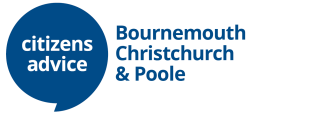 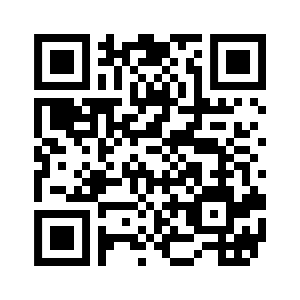 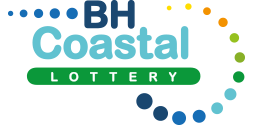 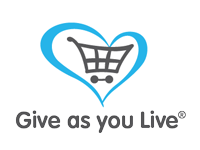 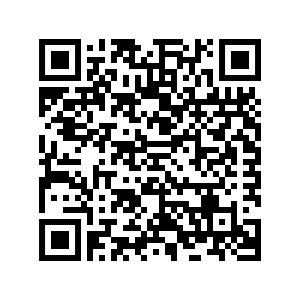 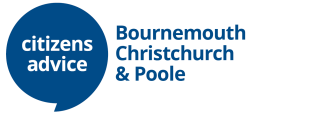 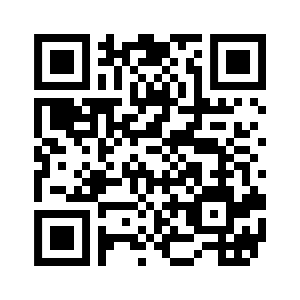 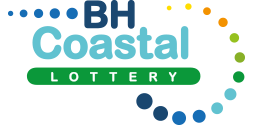 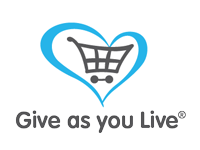 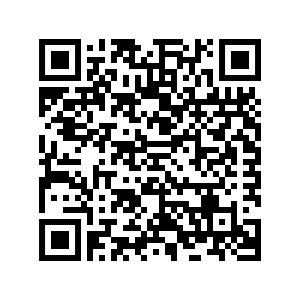 For a donation of cash or cheque, please fill in this section and don’t forget to tick the gift aid box, if you are a tax payer.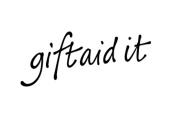 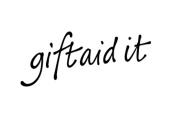 For a regular standing order donation, please fill in this section and don’t forget to tick the gift aid box, if you are a tax payer.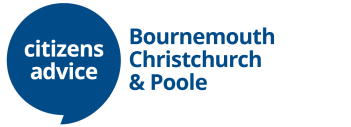 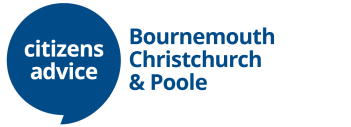 